Beitrittserklärung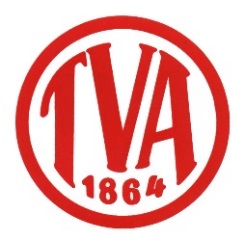 zum Skiclub Altötting (Stand 01.01.2019)Als Mitglied des Turnverein Altötting 1864 e. V. beantrage ich die Aufnahme in den Skiclub:Name			Vorname			Anschrift		    Geb. Datum______________________________________________________________________Telefon			e-mail					Eintrittsdatum______________________________________________________________________Familienmitgliedschaft	    Ja _______	Name _______________________…………………….			……………………………………………………………………………………………..Datum	 		Unterschrift – b. Minderjährigen Unterschrift d. ErziehungsberechtigtenIch ermächtige den TV 1864 Altötting e. V. - Gläubiger-Identifikationsnummer: DE30ZZZ00000146869 / Mandatsreferenz entspricht der Mitgliedsnummer - den jeweils fälligen Mitgliedsbeitrag von meinem Konto mittels Lastschrift einzuziehen. Zugleich weise ich mein Kreditinstitut an, die vom TV 1864 Altötting e. V. auf mein Konto gezogenen Lastschriften einzulösen. Der jeweils fällige Mitgliedsbeitrag wird jährlich frühestens zum 28.02. bzw. bei Eintritt während des Jahres frühestens zum nächsten Monatsersten eingezogen, soweit keine Kündigung bis zum 31.12. des Vorjahres erfolgt ist.Hinweise: Ich kann innerhalb von acht Wochen, beginnend mit dem Belastungsdatum, die Erstattung des belasteten Betrages verlangen. Es gelten dabei die mit meinem Kreditinstitut vereinbarten Bedingungen. Die Verpflichtung zur Zahlung des Mitgliedsbeitrags gem. der Vereinssatzung bleibt hiervon unberührt.Name des neuen Skiclub-Mitglieds (siehe Vorderseite): _____________________________Bestandteil dieses Aufnahmeantrages ist die folgende Einwilligungserklärung zum Datenschutz. Der Verein weist darauf hin, dass der Vorstand eine Aufnahme als Mitglied leider ablehnen muss, falls eine Einwilligung abgelehnt wird.Datenschutz/Persönlichkeitsrechte Falls mein Aufnahmeantrag angenommen wird und ich Mitglied des Skiclubs werde, bin ich mit der Erhebung, Verarbeitung (Speicherung, Veränderung, Übermittlung) oder Nutzung meiner personenbezogenen Daten in dem folgenden Ausmaß und Umfang einverstanden:1. Ich willige ein, dass der TV Altötting 1864 e.V., als verantwortliche Stelle, die in der Beitrittserklärung erhobenen personenbezogenen Daten, wie Namen, Vorname, Geburtsdatum, Adresse, E-Mail-Adresse, Telefonnummer, Staatsangehörigkeit, Geschlecht und Bankverbindung ausschließlich zum Zwecke der Mitgliederverwaltung, organisatorischer Maßnahmen, des Beitragseinzuges und der Übermittlung von Vereinsinformationen durch den Verein verarbeitet und genutzt werden.Eine Übermittlung von Teilen dieser Daten an die jeweiligen Sportfachverbände und den Bayerischen Landes-Sportverband e.V. (BLSV) findet nur im Rahmen der in den Satzungen der Fachverbände bzw. des BLSV festgelegten Zwecke statt. Diese Datenübermittlungen sind notwendig zum Zweck der Mitgliederverwaltung, zum Zwecke der Organisation eines Spiel- bzw. Wettkampfbetriebes und zum Zwecke der Einwerbung von öffentlichen Fördermitteln. Eine Datenübermittlung an Dritte, außerhalb der Fachverbände und des BLSV, findet nicht statt. Eine Datennutzung für Werbezwecke findet ebenfalls nicht statt.Bei Beendigung der Mitgliedschaft werden die personenbezogenen Daten gelöscht, soweit sie nicht entsprechend der steuerrechtlichen Vorgaben aufbewahrt werden müssen.Neben dem Recht auf Auskunft bezüglich der zu seiner Person bei dem Verantwortlichen TV Altötting 1864 e.V. gespeicherten Daten hat jedes Mitglied, im Rahmen der Vorgaben der DSGVO, das Recht, der Speicherung der Daten, die nicht im Rahmen der gesetzlichen Vorgaben für bestimmte Zeiträume vorgehalten werden müssen, für die Zukunft zu widersprechen. Ferner hat das Mitglied, im Falle von fehlerhaften Daten, ein Korrekturrecht. 2. Ich willige ein, dass der TV Altötting 1864 e.V. meine E-Mail-Adresse und, soweit erhoben, auch meine Telefonnummer zum Zwecke der Kommunikation nutzt. Eine Übermittlung von 
E-Mail-Adresse und Telefonnummer, wird weder an den BLSV oder die Fachverbände noch an Dritte vorgenommen.3. Ich willige ein, dass der TV Altötting 1864 e.V. Bilder von sportbezogenen oder gesellschaftlichen Veranstaltungen auf der WebSite des Vereines oder sonstigen Vereinspublikationen veröffentlicht und an die Presse zum Zwecke der Veröffentlichung ohne spezielle Einwilligung weitergibt. Abbildungen von genannten Einzelpersonen oder Klein-Gruppen hingegen bedürfen einer Einwilligung der abgebildeten Personen.4. Der Verein hat Versicherungen abgeschlossen oder schließt solche ab, aus denen er und/oder seine Mitglieder Leistungen beziehen können. Soweit dies zur Begründung, Durchführung oder Beendigung dieser Verträge erforderlich ist, übermittelt der Verein personenbezogene Daten seiner Mitglieder an das zuständige Versicherungsunternehmen. Der Verein stellt hierbei vertraglich sicher, dass der Empfänger die Daten ausschließlich dem Übermittlungszweck gemäß verwendet. 5. Mitgliederlisten werden als Daten oder in gedruckter Form soweit an Vorstandsmitglieder, sonstige Funktionäre und Mitglieder herausgegeben, wie deren Funktion oder besondere Aufgabenstellung im Verein die Kenntnisnahme erfordern. Macht ein Mitglied glaubhaft, dass es die Mitgliederliste zur Wahrnehmung seiner satzungsgemäßen Rechte (z.B. Minderheitenrechte) benötigt, wird ihm eine gedruckte Kopie der notwendigen Daten bzw. notwendigen Daten auf Datenträgern gegen die schriftliche Versicherung ausgehändigt, dass Namen, Adressen und sonstige Daten nicht zu anderen Zwecken Verwendung finden und die erhaltenen Daten, sobald deren Zweck erfüllt ist, zurückgegeben, vernichtet oder gelöscht werden.JahresbeitragJahresbeitragJahresbeitragEinzelmitglied – Kind/Jugendliche (bis 18 Jahre)€5,00Einzelmitglied – Erwachsener (ab 18 Jahre)€8,00Familienmitgliedschaft (einschl. Kinder bis 18 Jahre)€15,00Kreditinstitut:.........................................................................................................................................................................   Name der Bank/Sparkasse.........................................................................................................................................................................   Name der Bank/SparkasseVor- und Zuname (Kontoinhaber/in):Vor- und Zuname (Kontoinhaber/in):...........................................................................................................................   Verhältnis zum oben genannten Mitglied:   □ Erziehungsberechtigter                                                      □ _______________________BICIBAN............................           ...................................................................................Datum                                          Unterschrift (Kontoinhaber/in)............................           ...................................................................................Datum                                          Unterschrift (Kontoinhaber/in)............................           ...................................................................................Datum                                          Unterschrift (Kontoinhaber/in)Ich bin mit der umseitig aufgeführten Datenschutz-Erklärung einverstanden ________________           __________________________________________________________________________________Datum	      Unterschrift - bei Minderjährigen Unterschrift der Erziehungsberechtigten oder gesetzl. VertreterIch bin mit der umseitig aufgeführten Datenschutz-Erklärung einverstanden ________________           __________________________________________________________________________________Datum	      Unterschrift - bei Minderjährigen Unterschrift der Erziehungsberechtigten oder gesetzl. VertreterIch bin mit der umseitig aufgeführten Datenschutz-Erklärung einverstanden ________________           __________________________________________________________________________________Datum	      Unterschrift - bei Minderjährigen Unterschrift der Erziehungsberechtigten oder gesetzl. Vertreter